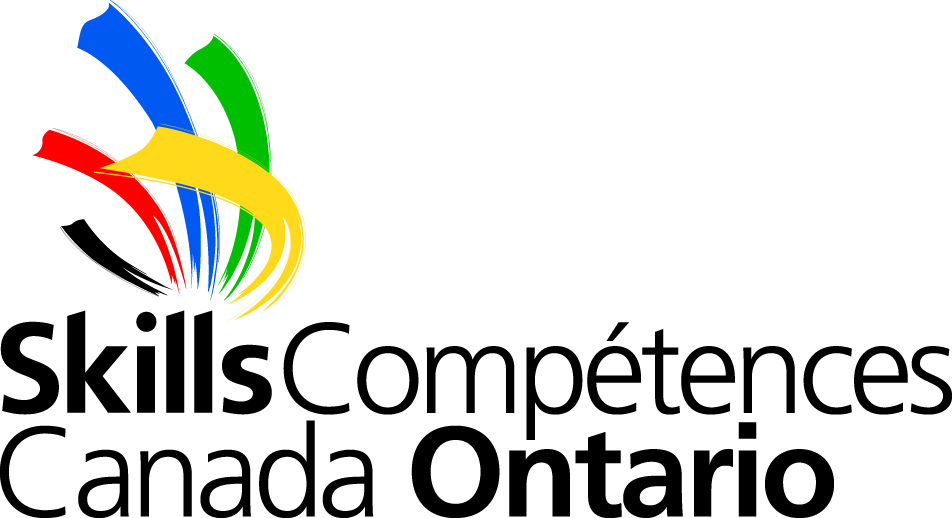 *** Activities may be subject to change***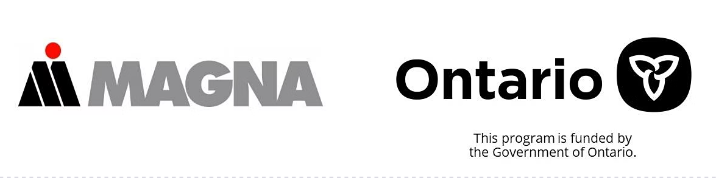 Skills Ontario Summer CampsExploring Careers in Skilled Trades and Technologies One Hands-on Activity at a TimeWeekly Agenda Overview Centennial CollegeJuly 18-22, 2022Homeroom: Room A- 117Drop-Off Location: Ashtonbee Campus (75 Ashtonbee Rd.) - B door entranceMondayCampus TourWorkshop: Motorcycle & PowersportsActivity: Egg DropActivity: Roller CoastersTuesdayActivity: What’s in the Bag?Speaker: PFAFF AutoWorkshop: AutobodyActivity Towering NewsWednesdayIndustry Tour: Toronto Transit Commission (Off-Site). Parents are welcome! Please register with camp staff, as spaces are limited. ThursdayWorkshop: Aircraft Marshalling & Turbine Ground Run (Downsview Campus)Workshop: Aircraft Maintenance Sheet Metal Fabrication (Downsview Campus)FridayActivity: Squishy CircuitsActivity: Tin Foil BoatsParent Showcase: all parents are welcome; commences at 3:00 pm. (Parking: Park in visitor lot and register car with security upon arrival). TipsRemember to wear closed-toe shoes every day. All workshops require long pants without rips, no loose clothing or strapless shirts, and long hair to be tied back. Be sure to bring extra water or juice when the weather is hot. Camp begins at 9:00 and concludes at 4:00 each day. Additional supervision will not be available. StaffKenman Huynh: 643-970-7870Prashant Teki: 437-237-8286